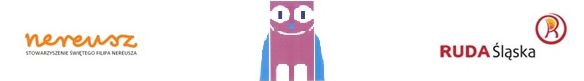 Karta zgłoszeniowa uczestnika XII Amatorskiego Turnieju Tenisa StołowegoImię i nazwisko ……………………………   Miejsce zamieszkania………………………….....Data urodzenia …………………………….   Telefon kontaktowy ………………………………Oświadczam, iż przed złożeniem powyższego oświadczenia zapoznałam/łem się 
z programem imprezy zawartym w Regulaminie.Informujemy, że:1) Administratorem podanych przez Ciebie danych osobowych stanie się Stowarzyszenie Świętego Filipa Nereusza z siedzibą w Rudzie Śląskiej przy ul. Leśnej 37. 
2) Administrator wyznaczył inspektora ochrony danych osobowych, z którym można skontaktować się poprzez adres mailowy iodo@nereusz.pl 
3) Zakres podanych przez Ciebie danych jest dobrowolny jednak niezbędny, do wzięcia przez Ciebie udziału w Turnieju.  Niepodanie danych jest równoznaczne z niedopuszczeniem Ciebie do udziału w grze. 
4) Informacje, które nam udostępnisz wraz z wypełnionym formularzem, będą wykorzystane i przetwarzane w celu organizacji XII Amatorskiego Turnieju Tenisa Stołowego oraz w celach realizacji zadań statutowych i sprawozdawczych Stowarzyszenia (przez okres 5 lat od zakończenia umowy na realizację zadania), a następnie usuwane. 
5) W dowolnym momencie możesz cofnąć udzieloną zgodę na przetwarzanie danych osobowych – wystarczy, że nas o tym poinformujesz. Ponadto posiadasz prawo dostępu do swoich danych, prawo do ich sprostowania, ograniczenia przetwarzania lub usunięcia. 
6) Dbamy o Twoje dane osobowe i nie przekazujemy ich innym, nieupoważnionym podmiotom. 
7) Jeśli ktoś naruszy bezpieczeństwo Twoich danych osobowych, możesz skorzystać z prawa do wniesienia skargi do Prezesa Urzędu Ochrony Danych Osobowych. 
8) Możesz się z nami skontaktować pisząc na adres turniejtenisa@nereusz.plOŚWIADCZENIE DOTYCZĄCE PUBLIKACJI WIZERUNKU UCZESTNIKA TURNIEJUWyrażam zgodę / nie wyrażam zgody * na:nieodpłatne wykorzystanie zdjęć, nagrań wypowiedzi z moim wizerunkiem/ wizerunkiem mojego dziecka (podopiecznego) do celów sprawozdawczych i promocyjnych stowarzyszenia m. i. na portalach społecznościowych i stronie www.nereusz.pl, zarówno podczas realizacji zadań jak i po ich zakończeniu.Zostałam/em poinformowany/a, że udzielona zgoda może być przeze mnie 
w dowolnym momencie odwołana bez wpływu na zgodność z prawem przetwarzania, którego dokonano przez wycofaniem zgody.Podstawa prawna:Rozporządzenie Parlamentu Europejskiego i Rady (UE) 2016/679 z dnia 27 kwietnia 2016 r. w sprawie ochrony osób fizycznych w związku z przetwarzaniem danych osobowych i w sprawie swobodnego przepływu takich danych oraz uchylenia dyrektywy 95/46/WE (ogólne rozporządzenie o ochronie danych).Ustawa o prawie autorskim i prawach pokrewnych z 4 lutego 1994 r. (t.j. Dz. U. z 2017 r. poz. 880, 1089, 
z 2018 r. poz. 650).Ruda Śląska, dnia ……………….				…………………………. …………								Podpis pełnoletniego uczestnika lub *niepotrzebne skreślić 						rodzica/ opiekuna prawnego dziecka